	     ikt.sz.: 0008-026-2018-TIT-R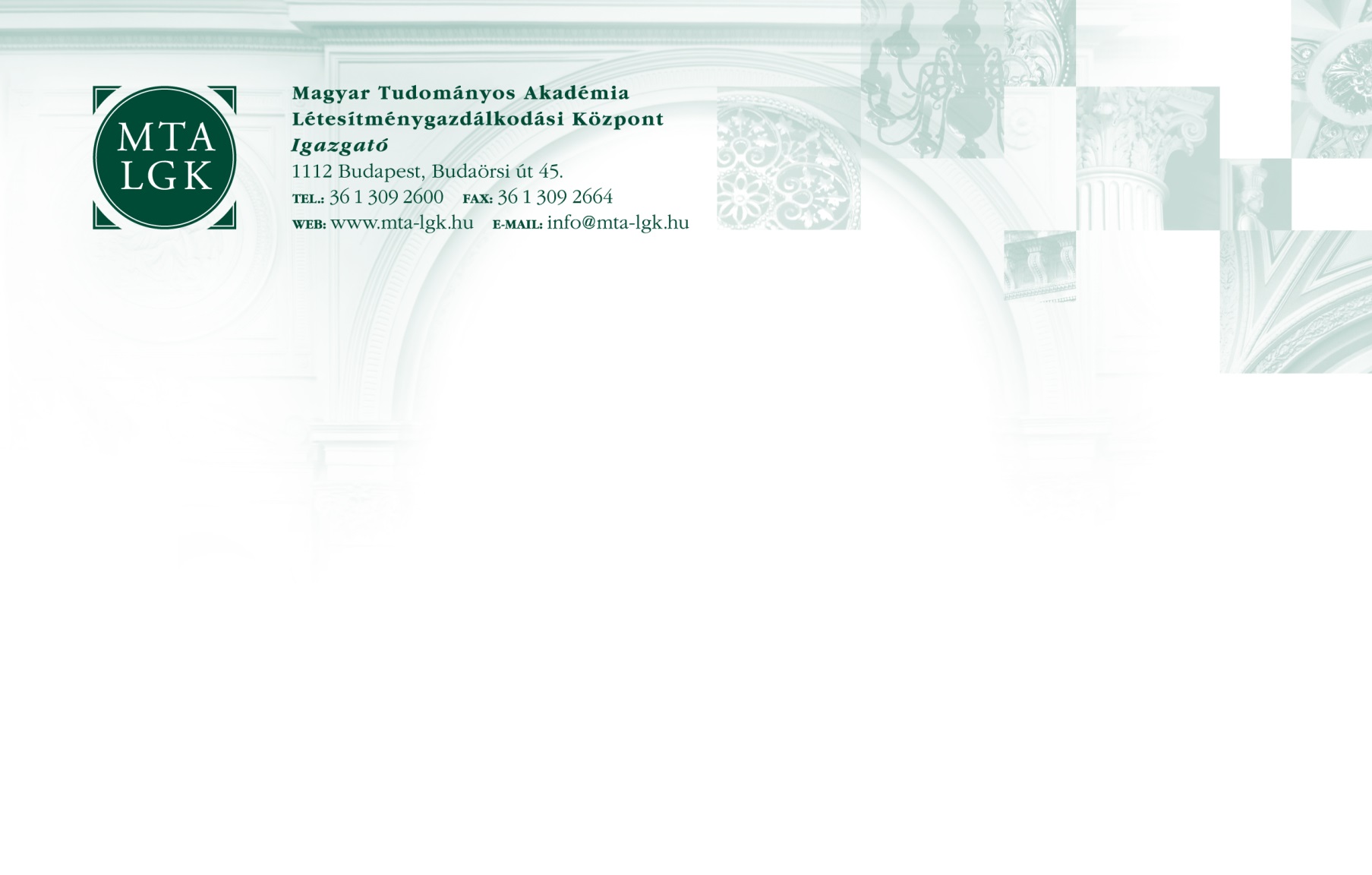 A Magyar Tudományos Akadémia Létesítménygazdálkodási KözpontBeruházási és Felújítási Osztálypályázatot hirdetgépész beruházó - műszaki ellenőrmunkakör ellátásáraA közalkalmazotti jogviszony időtartama:határozatlan idejű jogviszony,próbaidő: 4 hónap.Foglalkoztatás jellege:teljes munkaidő.A munkavégzés helye:MTA LGK kezelésében lévő ingatlanok.
Feladatkör:Beruházási-felújítási programok összeállítása, műszaki megoldásokra javaslatok, kidolgozása.Az elvégzendő feladatok költségigényének összeállítása.Tervezési és kivitelezési munkák esetén tervezési ill. kivitelezési program összeállítása, árajánlatok bekérése, értékelése, szerződések előkészítése.Tervezési konzultációkon történő részvétel, az elkészült gépész tervek felülvizsgálata.Hatósági engedélyek megszerzése.Gépész műszaki ellenőri feladatok ellátása.Szavatossági igények érvényesítése. Versenytárgyalások, közbeszerzési eljárások előkészítése és lebonyolítása.CAFM szoftver használata, ebben adatok és dokumentumok felvitele, aktualizálása. A munkaköri feladatok ellátásához szükséges iratok megszerkesztése, dokumentumok iktatása. Kijelölt épületeken létesítmény felelősi feladatok ellátása, felelősség vállalása az épületen végzett összes fenntartási munkáért, a szakági kivitelezések összehangolásáért, az LGK szervezetekkel és a bérlőkkel történő egyeztetésekért.Az MTA LGK és más akadémiai intézmény közötti lebonyolítási feladatok elvégzése.Épületek energiaauditjának elkészítése.Közüzemi auditok elkészítése, szolgáltatók versenyeztetése, szerződések előkészítése. Energiaszolgáltatókkal való kapcsolattartás.Felmerülő problémák észlelése, jelzése, az energiafelhasználás elemzése. Egyéb, projekt jellegű feladatok.A szolgáltatókkal kötött energiaszerződések gondozása, a teljesítések ellenőrzése.Az MTA LGK munkarendjének, szabályzatainak és utasítási rendelkezéseinek betartása, a munkakörére vonatkozó jogszabályok betartása.Illetmény és juttatások:Az illetmény megállapítására és a juttatásokra a közalkalmazottak jogállásáról szóló 1992. évi XXXIII. törvény rendelkezései az irányadók.Pályázati feltételek:szakirányú felsőfokú műszaki végzettség,műszaki ellenőri jogosultság (ME-V),MS Office irodai alkalmazások felhasználói szintű ismerete,hasonló területen szerzett, legalább 3 éves szakmai gyakorlat,vagyonnyilatkozat-tételi kötelezettség, magyar állampolgárság,cselekvőképesség,büntetlen előélet.Előnyt jelent:létesítménygazdálkodással, ingatlanok fenntartásával kapcsolatos további képzettség és/vagy gyakorlat,energetikusi, biztonságtechnikai ellenőrzési tapasztalat,közbeszerzési gyakorlat,CAD szoftver használat.A pályázatnak tartalmaznia kell:magyar nyelvű szakmai önéletrajzot, motivációs levelet,végzettséget, képesítést tanúsító okirat másolatát,kamarai nyilvántartási számot, szakterületi besorolást,a pályázó nyilatkozatát arról, hogy az eljárásban résztvevők a pályázat anyagát megismerhetik.A pályázat benyújtása:Elektronikus úton: MTA LGK részére a fabian.andrea@lgk.mta.hu címre,Kérjük feltüntetni a beosztás megnevezését: „álláspályázat: gépész beruházó - műszaki ellenőr”.A pályázat benyújtásának határideje: 2018. szeptember 30. A pályázat elbírálásának határideje: 	2018. október 05. A munkakör betölthetőségének időpontja:A munkakör a pályázatok elbírálását követően azonnal betölthető.A pályázati kiírás közzétételének helye, ideje:MTA honlap – www.mta.hu – 2018. szeptember 03.MTA LGK honlap – www.lgk.mta.hu – 2018. szeptember 03.www.kozigallas.hu – 2018. szeptember 03.Jobinfo – 2018. szeptember 03.Megjegyzés: Nyugdíjasokat csak a nyugdíjuk szüneteltetése mellett tudunk alkalmazni.